I. DATOS PERSONALESII. DATOS ACADÉMICOSIII. DATOS PROFESIONALES SITUACIÓN ACTUALSITUACIÓN LABORAL(Indíquese: 1= Desempleado; 2 = Activo Cuenta Ajena; 3 = Ejerciente Libre; 4 = Jubilado)  ACTIVIDAD PROFESIONALIV.  OTROS DATOS DOMICILIACIÓN CUOTA COLEGIOObservaciones y sugerencias:En Santander a................de..............................de.....20        FIRMADO.Nº Colegiado:Nº Colegiado:ApellidosApellidosApellidosApellidosApellidosApellidosApellidosNombreD.N.I.D.N.I.Fecha NacimientoFecha NacimientoFecha NacimientoDirección personalDirección personalDirección personalDirección personalPoblaciónC.P.C.P.C.P.ProvinciaE-mailE-mailE-mailMóvilMóvilMóvilMóvilCarnet ConducirCarnet ConducirTitulaciónTitulaciónDoctorAño finalización estudiosFacultad  de Ciencias Económicas y Empresariales de la Universidad de CantabriaOtraOtraOtraRamaEspecialidadEspecialidadEspecialidadOtros Títulos UniversitariosOtros Títulos UniversitariosOtros Títulos UniversitariosOtros Títulos UniversitariosOtros Cursos (Máster, etc...)Otros Cursos (Máster, etc...)Otros Cursos (Máster, etc...)Otros Cursos (Máster, etc...)Conocimientos de Informática Idiomas    (Indique nivel; S=Superior /  M=Medio / E=Elemental)  Francés                    Inglés                 Alemán                  OtrosIdiomas    (Indique nivel; S=Superior /  M=Medio / E=Elemental)  Francés                    Inglés                 Alemán                  OtrosIdiomas    (Indique nivel; S=Superior /  M=Medio / E=Elemental)  Francés                    Inglés                 Alemán                  OtrosNº ColegiadoNombreApellidosNombre de la EmpresaNombre de la EmpresaActividadActividadActividadFecha incorporaciónCargoFuncionesFuncionesFuncionesFuncionesÁrea de Trabajo (*)Dirección profesionalDirección profesionalDirección profesionalPoblaciónPoblaciónCódigo PostalProvinciaTeléfonoTeléfonoTeléfonoFaxe-mail(*) Indicar el área de trabajo según la siguiente relación:(*) Indicar el área de trabajo según la siguiente relación:(*) Indicar el área de trabajo según la siguiente relación:(*) Indicar el área de trabajo según la siguiente relación:(*) Indicar el área de trabajo según la siguiente relación:(*) Indicar el área de trabajo según la siguiente relación:GERENCIAFINANCIERAFINANCIERA BANCARIASEGUROSASESORIA FINANCIERACONTABLE-ADMINISTRATIVAAUDITORIACONSULTORIA-     ORGANIZACIÓNASESORIA FISCAL, LABORAL Y CONTABLECOMERCIALCONTABLE-ADMINISTRATIVAAUDITORIACONSULTORIA-     ORGANIZACIÓNASESORIA FISCAL, LABORAL Y CONTABLECOMERCIALCONTABLE-ADMINISTRATIVAAUDITORIACONSULTORIA-     ORGANIZACIÓNASESORIA FISCAL, LABORAL Y CONTABLECOMERCIALCOMERCIO EXTERIORMARKETINGRECURSOS HUMANOSDOCENCIA INSTITUTOSDOCENCIA UNIVERSIDADDOCENCIA PRIVADAADMINISTRACIÓN PÚBLICA ESTATALADMINISTRACIÓN PÚBLICA AUTONÓMICAOTRAS.....................................¿Pertenece a alguna Asociación profesional o empresarial?¿Pertenece a alguna Asociación profesional o empresarial?¿Pertenece a alguna Asociación profesional o empresarial?¿Pertenece a alguna Asociación profesional o empresarial?¿Pertenece a alguna Asociación profesional o empresarial?¿Pertenece a alguna Asociación profesional o empresarial?¿Pertenece a alguna Asociación profesional o empresarial?¿Pertenece a alguna Asociación profesional o empresarial?REAROACICJREAFAEDAFREFOROEEOtraIBAN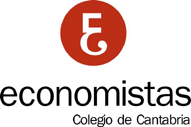 